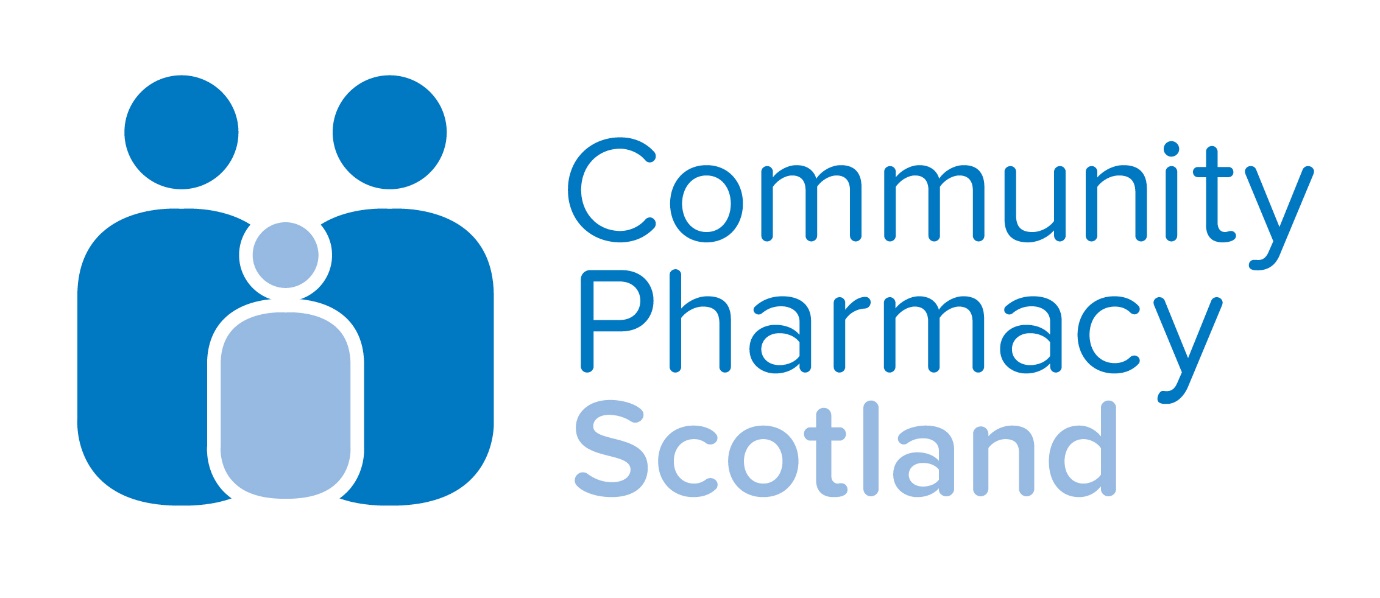 The General Data Protection Regulation (GDPR) and Data Protection Act (DPA) 2017Part 3: Community Pharmacy WorkbookVersion 2: May 2018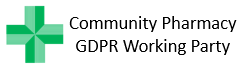 With thanks to the Community Pharmacy GDPR Working Party for sharing resourcesTemplate A: Decide who is responsiblePharmacy company/contractor:				The pharmacy company/contractor is the data controller and is ultimately responsible and accountable for data protection and implementation of the GDPR.Person(s) responsible for GDPR compliance:		Superintendent pharmacist (if applicable):		Directors and officers (senior members of staff) with specific responsibilities for data protection and implementation of GDPR:Data Protection Officer (If required):			The DPO may, or may not, be a member of staff.The DPO has responsibilities set out in the GDPR – guidance may be found in the Information Governance Alliance’s document Guidance on the role of the Data Protection Officer.Template B: Action PlanPlan for implementation							Date achievedDecide who is responsible					Table of personal data processed				Identify lawful basis for processing 				Process according to data protection principles		Review and check with your processors			Obtaining consent (Only if required)			Security review and ready for breaches 			The Fair Processing Notice					Consider subject rights					DPO appointed						Think about privacy by design 				Data protection impact assessment				Paid annual fee to the ICO					For completion by 25 May 2018Template C: Record the types of personal data which you process and your legal basis for each activityThis should be reviewed at least annually. You need to keep additional records if you transfer data overseas, or for additional business practices such as direct marketing.Activity: All processing including receipt, generation, dispensing, storage and submission of data on NHS paper and electronic prescriptions. This includes all Acute Medication Service and Serial form types, non-electronic form types, MAS prescriptions and prescriptions for services underpinned by UCF. Template C continuedActivity: Additional records associated with dispensing medicines, for example, public health services (EHC, Smoking Cessation etc.), signposting and support for self-care records (e.g. MAS advice/referral); CMS PCR records and other pharmacy records, for example, patient safety incident log, delivery services (a non-NHS service) and pharmacy audits.Template C continuedActivity: Private Prescriptions and other non-NHS servicesTemplate C continuedActivity: Employment records Template C continuedActivity: CCTV monitoring Template C continued (For other identified processing of personal data)Activity: Template D: Process according to data protection principlesTemplate E: Review and check with your processorsIdentify your processors – those who processes personal data for you – to enable you to ensure that they process the data in accordance with the GDPR; and that you are providing your processors with only as much personal data as they need to do the work you have asked them to do.You may have to write to your Processor to seek assurances or assurances may be provided to you automatically. The assurances may be provided in the contract between you and the processor and in due course standard terms may be provided by the ICO or IGA.List your Processors and confirm the assurances sought and givenYou may only use those processors providing sufficient guarantees to implement appropriate technical and organisational measures that processing will meet the requirements of the GDPR and ensure the protection of the rights of the data subject.You may well be a processor for other data controllers, in which case you may have to provide information and assurances to them.Date								Pharmacy company								Pharmacy Company’s addressProcessorAddress of ProcessorDear I write concerning the introduction of the General Data Protection Regulation (GDPR) on 25 May 2018. We are obliged to ensure to seek the following assurances from you about the personal data you process on our behalf, as part of our contract with you.You will only process the personal data – the purposes and means of processing -in accordance with the contract we have with you and our documented instructions;You will not ask any other person to process the personal data for you without our express permission or according to our general authorisation; and if another person does process the personal data, that person will agree to the relevant contractual terms and these assurances.You will keep the personal data confidential and secure, as required by the GDPR, and ensure that only authorised personnel access the personal data;You will assist us so that we can fulfil our responsibilities to data subjects and their data rights;You will notify and assist us with any personal data breaches that you may have, to ensure we can comply with our obligations under the GDPR.You will assist us as required with appropriate security, communication of personal data breaches to data subjects, and any consideration of Data Protection Impact Assessments, as required for our compliance with the GDPR (for which you may make a reasonable charge); You will delete or return all the personal data at the end of the contract or relevant part of it.You will make available and contribute information as required for us to comply with obligations under the GDPR and audits, including inspections, as we require or an auditor working on our behalf (for which you may make a reasonable charge), and inform us immediately if any instruction or other data protection provision stops you from doing this.I look forward to receiving your written confirmation, by signing and returning to us a copy of this letter.Yours faithfully/sincerely…………………………………………………..			……………………………………………….Signed for the pharmacy company			Signed and dated by the ProcessorTemplate F: Obtain consent if you need toNote: Pharmacies have a lawful basis for processing personal data because of the performance of a task carried out in the public interest (stage 1) and for the provision of health or social care or treatment or the management of health or social care systems (stage 2).For other activities, you may need to seek consent for the processing of personal data.ConsentIf you process personal data lawfully by consent, from 25 May 2018, the consent must be GDPR compliant and recorded.GDPR compliant consent is a freely given, specific, informed and unambiguous indication of the data subject's wishes by which he or she, by a statement or by a clear affirmative action, signifies agreement to the processing of personal data relating to him or her. Consent gained by pre-ticked consent boxes is not valid consent under the GDPR.If you process a special category of personal data, such as data concerning health, you must have the explicit consent of the patient, or data subject if you are relying on ‘consent’ to lawfully process the personal data (or have another reason for processing it listed in Article 9 of the GDPR).Explicit consent is intended to be more specific than ‘consent’, and must be confirmed in words, rather than by any other positive action i.e. the person giving consent must signal agreement to an explicit statement in words such as ‘I consent to emails about your products and special offers’. If you collect personal data for marketing purposes, you should read the ICO’s guidance on consent. As well as the person’s consent being recorded, you should record, date and version-control your consent statements such that on audit it would be clear to see exactly what a person has given consent to at the time of signing.Template G: Tell people about your Fair Processing NoticeA key principle of the GDPR is making sure that you give data subjects concise, transparent and easy-to-understand information about the processing of their personal information and their rights – sometimes called a fair processing or privacy notice.When you collect personal data from a data subject you must provide the data subject with relevant information. This should be available on the pharmacy premises which patients can access, for example, in a poster or the practice leaflet, and, if appropriate, on the pharmacy website (A website notice will probably be different from one in the pharmacy) and you should draw the attention of new customers to the fair processing notice. This might be done verbally or by using a sign in a prominent place.An example notice which may be suitable for use in a community pharmacy is given below:Pharmacy Fair Processing Notice (pharmacy company name and contact details)We process your personal data, which includes information from your prescriptions and any other pharmacy and health care services we provide to you (including the minor ailments service, chronic medication service, stop smoking services etc.) for the purposes of:Your care – providing pharmacy services and care to you and sharing your information with your GP and others in the wider NHS, as appropriate;Our payments – sharing your information with NHS NSS Practitioner Services, others in the wider NHS, and sometimes Local Authorities, and only relevant information to those external to the NHS who negotiate and check the accuracy of our payments; and,Management – sharing only relevant information with NHS NSS Practitioner Services and others in the wider NHS, and sometimes Local Authorities; as well as those external to the NHS who ensure we maintain appropriate professional and service standards and that your declarations and ours are accurate.Because we provide NHS and private healthcare services, we have a legal obligation to collect and use personal data to ensure that the service we provide is safe and effective, and that our record keeping is in line with the law. If you do not provide this information, it may restrict which pharmacy services are available to you.We hold your information for as long as advised by the NHS. You have a right to a copy of the information we hold for you (in paper or electronic form) and generally without charge. You may seek to rectify any inaccurate information.You may object to us holding your information. You may lodge a complaint with the Information Commissioner’s Office.Our Data Protection Officer is:     Template H: Ensure security but be ready for data breachesThe GDPR requires data controllers to take appropriate technical and organisational measures, and adopt appropriate policies, to ensure personal data is processed securely.Pharmacies will need to rely on appropriate experts to provide the relevant technical assurances, for example, their PMR suppliers and PharmOutcomes or others providing technical support.Template H (continued)Personal Data BreachesIn the case of a personal data breach, you must notify the ICO without undue delay, and no later than 72 hours after you first become aware of the breach. The only exception to this is if the breach is unlikely to cause harm to the rights and freedoms of the data subject – even if this is the case, the breach should still be recorded internally.Any notification must describe the nature of the breach, such as numbers of data subject, records and what was lost e.g. prescriptions; the name and contact details of the DPO; likely consequences of the breach; measures you have taken, for example to mitigate any adverse effect. Where any information is not possible to provide immediately, it must be provided as soon as it is available.You must document any data breaches, as above, even if they are not notified to the ICO. The ICO may inspect your records to verify you are keeping such records.Template I: Consider and be ready for data subject rightsThe right to object is relevant to pharmacy because lawful processing is based on the ‘public interest’. If a data subject objects to you processing his or her data you will need to demonstrate ‘compelling, legitimate grounds for the processing which overrides the interests, rights and freedoms of the data subject or for the establishment, exercise or defence of legal claims.In brief, generally any personal data you collect by consent must be deleted if consent is subsequently withdrawn, with various exceptions including potential legal proceedings. This is another reason why consent is not an appropriate legal basis for the majority of community pharmacy operations.A person does not formally have to express their wish to exercise any of these rights – you and your staff will have to be able to recognise when a rights request is being made which might involve clarifying this with the data subject.You should read about these rights in more detail on the ICO website and seek advice if you receive a data subject request with which you are unfamiliar.Template J: Data protection impact assessmentData controllers with large scale processing of special categories of personal information that are introducing new technologies or changing practices and procedures that affect the processing of personal data, must carry out a data protection impact assessment (DPIA).The assessment should include a description of the processing operations and the purposes; an assessment of the necessity and proportionality of the processing in relation to the purpose; an assessment of the privacy and related risks; and, the measures in place to address those risks, including security, to demonstrate that you comply. Where appropriate, the views of data subjects, including patients, should be sought.AcknowledgementsWe would like to thank the Community Pharmacy GDPR Working Party for sharing the structure and content of their guidance with us. Version ControlVersion 1: April 2018Version 2: May 2018 – change in advice re: DPOAnnex A: Suggested Data Retention PolicyPlease note: Where the reason for keeping is “Legal”, the retention period is definitive. The remainder are taken from Scottish Government Records Management policies and other documents which outline best practice. Organisations may choose to keep documents for less or more time than is recommended, but are advised to weigh up the needs for retention against the risk of destruction before doing so, taking into account the rights of the data subject under the GDPR. Staff MemberResponsibilityPurposePatient care and the supply of medicines.Lawful basis for processing personal dataArticle 6(1)(e) of the GDPR.Necessary for the performance of a task in the public interest.Legal obligation: NHS Scotland Pharmaceutical Services RegsSpecial category of personal dataYes, data concerning health. This data may also be another special category of personal data.Basis for processing special category of dataArticle 9(2)(h) of the GDPR (including the Data Protection Act 2017).‘the provision of health care or treatment’ or ‘the management of health care systems or services or social care systems or services’ or ‘necessary for reasons of public health in the area of public health’.How is data collected?The patient, or the patient’s representative, a prescription, another healthcare professional or employee of the NHS, as appropriateHow is data stored?Primarily electronically on the PMR system, but also secure NHS e-mail or equivalent, the Pharmacy Care Record, CD or Specials registers and other paper filing systems as relevant and necessary. Physical prescription forms and patient information on dispensed medication are also stored in pharmacy.How long is data stored?This will depend on the nature of the data and the filing system. For example, legislation dictates that Controlled Drug registers be kept for up to 7 years, whereas PMR data should be kept for as long as the patient lives plus 10 years. A sample retention policy is included (Annex A).To whom do you provide the data (recipients)? (including processors)GP practices, other prescribers and other staff in the NHS (e.g. hospitals on admission) on a case-by-case basis for clinical benefit. Prescription information to PSD to allow payment and contribute to national statistical work. Only relevant information to those external to the NHS who negotiate and check our payments; relevant information to NHS organisations and others such as the GPhC for compliance and enforcement purposesDate confirmed that this applies to your pharmacyPurposePatient care and the supply of medicines.Lawful basis for processing personal dataArticle 6(1)(e) of the GDPR.Necessary for the performance of a task in the public interest.Legal obligation: NHS Scotland Pharmaceutical Services RegsSpecial category of personal dataYes, data concerning health. The data may also be another special category of personal data depending on individual circumstances.Basis for processing special category of dataArticle 9(2)(h) of the GDPR (including the Data Protection Act 2017).‘the provision of health care or treatment’ or ‘the management of health care systems or services or social care systems or services’ or ‘necessary for reasons of public health in the area of public health’.How is data collected?The patient, or the patient’s representative, a prescription, another healthcare professional or observations made by pharmacy staff.How is data stored?Primarily the PMR system, but also secure NHS e-mail or equivalent, the Pharmacy Care Record and other electronic and paper filing systems as relevant and necessary.How long is data stored?This will depend on the nature of the data and the filing system. For example, the law dictates that records of extemporaneous dispensing may be kept for up to 28 years, whereas data regarding clinical interventions should be kept for as long as the patient lives plus 10 years. A sample retention policy is included (Annex A).To whom do you provide the data (recipients)? (including processors)As appropriate: GP practices, PSD and others in the NHS (e.g. hospitals on admission). Only relevant information to Local authorities, Health Boards and to those external to the NHS who negotiate and check our payments; and to NHS organisations and others such as the GPhC for compliance and enforcement purposes. Date confirmed that this applies to your pharmacyPurposePatient care and the supply of medicines.Lawful basis for processing personal dataPart of a contract with the data subject to provide health-related services.Special category of personal dataYes, data concerning health (this could include information on a disability). The data may also be another special category of personal data.Basis for processing special category of dataArticle 9(2)(h) of the GDPR (including the Data Protection Act 2017).‘the provision of health care or treatment’How is data collected?The patient, or the patient’s representative, a prescription, another healthcare professional, or an online private service, as appropriate.How is data stored?Primarily the PMR system, but also e-mail or equivalent, POM, CD or Specials registers, as relevant and necessary. Hard copy prescriptions.How long is data stored?This will depend on the nature of the data and the filing system. For example, the law dictates that private prescriptions are kept for at least 2 years, whereas data regarding clinical interventions e.g. PMR record should be kept for as long as the patient lives plus 10 years. A sample retention policy is included (Annex A).To whom do you provide the data (recipients)? (including processors)GP practices, NHS Business Services Authority (controlled drug prescriptions for schedule 2 and 3 drugs only for information, not payment) and others in the NHS (e.g. hospitals on admission); relevant information to others such as the GPhC for compliance and enforcement purposesDate confirmed that this applies to your pharmacyPurposeEmployment purposes – staff appraisals, contracts etc. and tax and NI purposesLawful basis for processing personal dataArticle 6 (1) (b) contract of employment and (c) compliance with legal obligationsSpecial category of personal dataThe data may include special category data for the purpose of avoiding unlawful discriminationBasis for processing special category of dataArticle 9 (2) (a) Explicit consentHow is data collected?From employees and refereesHow is data stored?Paper and electronic recordsHow long is data stored?To whom do you provide the data (recipients)?(including processors) Example: company which is a processor for payroll purposesDate confirmed that this applies to your pharmacyPurposeTo monitor premises with the intent of keeping them safe and secure; employee and customer safety measureLawful basis for processing personal dataArticle 6 (1) (f) legitimate interests of the businessSpecial category of personal dataN/ABasis for processing special category of dataN/AHow is data collected?Via closed-circuit camera systemsHow is data stored?How long is data stored?To whom do you provide the data (recipients)?(including processors)Date confirmed that this applies to your pharmacyPurposeLawful basis for processing personal dataSpecial category of personal dataBasis for processing special category of dataHow is data collected?How is data stored?How long is data stored?To whom do you provide the data (recipients)?Date confirmed that this applies to your pharmacyPrinciple for each activityIssues to considerConfirm date considered LawfullyAll your processing is lawful – Template CFairly and transparentA fair processing notice is provided to data subjects, as appropriate and we will consider objections to any processing – Template GAdequate, relevant and limited for the purposesPersonal data available only to those who need to see it for the work they do. For appropriate processing, the data subject’s name is generally redacted (pseudonymised data is processed). Accurate/up to dateRecords are accurate and, if relevant, up to date. Processes in place to amend in response to a patient rights request.Form in which identification kept for no longer than necessaryPsedonymisation/redaction of personal details, has been considered, as appropriate.SecurityAn appropriate person has provided assurances that your computer, IT and web-based systems are secure. Steps have been taken to check that personal data is not accessible to unauthorised personsIf any personal data processed by the pharmacy is taken out of the pharmacy on a memory stick or other portable device, it is encrypted.IntegrityData is backed up so that it is protected against accidental loss or damage.ProcessorDate letter sent requesting assurances(template letter available overleaf)Date confirmation received from the processorNHS Scotland, NSS/PSDN/AConfirmed as part of the NHS system set out in legislationData controllerDate letter received from data controllerDate confirmation given to data controllerPurposeHow do you collect consent? (e.g. delivery service form, online shopping basket form etc.)Where are the consent statement and individual records of consent stored?I use the names and addresses and/or e-mail address of those for whom I dispense prescriptions to offer other services provided by my pharmacy.Explicit consent obtained on:(Date)Explicit consent recorded in:(Name filing system/computer)Security issuesMeasuresDate measures confirmedPhysicalPremises security appropriate for locationKeys for the pharmacy (and controlled drugs cabinet) held by authorised persons onlyAccess to PMR system and paper prescriptions by authorised persons onlyElectronicPMR system, Electronic prescriptions, access to the NHS spine, access to NHS mail and the PCR by authorised persons onlyAccess to the internet is secure and there is no unauthorised accessSecurity of the electronic systems is assured bywho also tests the security of the system.Any personal data removed from the premises is encryptedHumanStaff have appropriate training for the roles they carry outStaff have appropriate GDPR training for their role including an understanding of personal data breaches and what to do and who to report toPersonal data breachRemedial actionDate and time of breachDate reported to ICO, if relevante.g. prescription bundle lost by courierDiscussed with courier and location of bundle unknownYesterday between 12 noon and 3pm on date …….Reported to the ICO today at 10amData Subject RightDetailsThe right to be informedFair processing noticeThe right of accessProvide the information you hold on the data subject free of charge within one calendar month, unless you explain why not and give option of lodging a complaint to the ICOThe right to rectificationThis may not mean changing the record but will at least mean adding a note of explanation to the recordThe right to erasureGenerally, not relevant to pharmacy records such as prescription records, but erasure might be appropriate for an individual record, particularly after you have considered an objection on its own meritsThe right to restrict processingFor example, while the accuracy of the data is verified, or because you intend to destroy the record according to your protocols, but the data subject wants you to keep it for the purposes of their legal claimThe right to data portabilityThis right applies only in certain circumstances, for example if the processing of the personal data is automated.The right to objectYour data subjects have the right to object to you processing their data and if they do you will have to consider whether your need to continue processing (e.g. holding a record) overrides their interests, rights and freedoms.Rights in relation to automated decision making and profiling.This right is generally not relevant to community pharmacyActivityCommentsDate consideredIntroduction of any dispensing robotAn appropriate assessment should be carried outHome delivery of medicinesThe pharmacy has adopted a protocol which ensures the dispensed medicine is delivered safely and in accordance with professional guidelines and standards; and the patient’s personal data are not subject to unauthorised disclosureEtc.RecordReason for keepingMinimum retention periodCommentsDispensingPMRLegal10 years after the death of the patientBackup to archives likelyDispensingPrivate PrescriptionsLegal2 yearsThe Human Medicines Regulations 2012 (regulation 253 (5))DispensingPOM RegisterLegal2 years from last entryThe Human Medicines Regulations 2012 (regulation 253 (5))DispensingPOM-V and POM-VPS records of receipt and supplyLegalAt least 5 yearsVeterinary medicines regulations 2009 (SI 2297). Must keep all documents relating to the transaction. Specific requirements for what information must be included.DispensingPatient authorisations for managed repeat systemsAuditSix months after the last prescription is collected.This is a minimum and individual businesses may choose to retain for longerPharmaceutical ServicesPCR recordsLegalAs per PMR records: 10 years after the death of the patientPharmaceutical ServicesPGD recordsLegalMinimum 7 years – refer to individual PGDs as these may state longer retention periods which would supersede the Pharm. Services legislation.Pharmaceutical Services Regulations 2009Pharmaceutical ServicesSexual Health ServicesAuditFor adults aged 18 and over:  10 yrs For a child: until the 25th birthday or 10 yrs (whichever is longer)Best practice – local PGDs may differ.Pharmaceutical ServicesStoma Customisation recordsAudit1 year after collectionClinical InterventionsMinor interventionsBest PracticeReview at 2 yearsClinical InterventionsMajor interventionsAuditFor 10 years after the death of the patientShould be recorded directly on PMRControlled Drug RecordsCD RegistersLegal2 years from date of last entry but if it contains records of destruction of CDs  (including patient returns and out of date stock) then keep for 7 yearsMisuse of Drugs regulations 2001Controlled Drug RecordsCD requisitions etc.Legal2 yearsMisuse of Drugs regulations 2001Unlicensed Medicines (Specials)Extemporaneously prepared on the premises with internal quality control.Legal5 yearsThe Human Medicines Regulations 2012 (regulation 170).Product liability extends this to 11 yrs after expiry for adults and up to 28 yrs for children. See note 4.Unlicensed Medicines (Specials)Extemporaneously prepared by another pharmacy/company with external quality control Legal5 yearsThe Human Medicines Regulations 2012 (regulation 170).Should have the certificate of conformity including the source of the product;  to whom, and the date on which the product was sold or supplied;  the prescriber’s details; the quantity of each sale or supply; the batch number of the product; details of any adverse reactions to the product sold or supplied. See note 4.Unlicensed Medicines (Specials)Unlicensed imports Legal5 yearsThe Human Medicines Regulations 2012 (regulation 170).Should have the certificate of conformity including the source of the product;  to whom, and the date on which the product was sold or supplied;  the prescriber’s details; the quantity of each sale or supply; the batch number of the product; details of any adverse reactions to the product sold or supplied. See note 4.DDA/Equality ActRecord of assessment and outcome of patients’ needs in respect of medicinesReference1 yearBest practiceAssessment should be repeated if patient circumstances change.Employment RecordsOccupational Health Record (Staff)Audit6 years after employment terminatedEmployment RecordsPAYE recordsAudit6 yearsEmployment RecordsWages/Salary recordsAudit10 yearsEmployment RecordsDisciplinary: written warningsAudit12 monthsThis will vary by organisation. Terms stated are NHS Scotland standard periods.Employment RecordsDisciplinary: Letter of dismissal Audit10 years Contractors may wish to seek legal advice on a case-by-case basisEmployment RecordsDisciplinary: Records of actions takenAudit6 years after leaving employmentEmployment RecordsRecruitment documentse.g. CVsAudit1 year after the completion of the recruitment exerciseOperationsResponsible Pharmacist LogLegal5 years minimumCan be hard copy or electronicOperationsIndemnity certificatesAudit6 years after the indemnity has lapsedClinical GovernancePatient Complaints without Litigation (Adult)Audit7 yearsClinical GovernancePatient Complaints without Litigation (Child) AuditUntil child is 16 or 7 years, whichever is later.Patient complaints with legal action (Adult)Audit7 years after case is settled or droppedContractors may wish to seek legal advice on a case-by-case basis.Patient complaints with legal action (Child)AuditUntil child is 18 or 7 years after case is settled or dropped, whichever is later.Contractors may wish to seek legal advice on a case-by-case basis.Duty of Candour recordsAudit30 yearsContractors may wish to seek legal advice on a case-by-case basis.Staff competency/training recordsReferenceTwo years beyond termination of employmentBest practice, keep in secure personal portfolioClinical AuditReference5 yearsPatient SurveysReferenceReview need to retain after 6 monthsAre these required once desired information has been gathered and used?Health and SafetyAsbestos RegisterAuditPermanentHealth and SafetyCOSHH (Control of substances hazardous to health) documentationAudit10 yearsHealth and SafetyAccident and Incident formsAudit10 yearsIf legal action is taken, contractors may wish to take legal advice on retention periodHealth and SafetyRIDDOR (Reporting of Injuries, Diseases and Dangerous Occurrences Regulations) reports including accident registerAudit10 yearsIf legal action is taken, contractors may wish to take legal advice on retention periodHealth and SafetyWaste consignment notes – Special waste e.g. MedicinesLegal3 yearsSpecialist RecordsClinical Drug Trials2 years after last treatmentOther RecordsAny other record pertaining to individual patient care which is not covered elsewhere in this documentAudit2 years if paperBest practice: transfer to PMR and apply PMR record retention policy